Guide to the Papers of Eric KrystallPrepared by Dana Chandler and Cheryl Ferguson, 2010.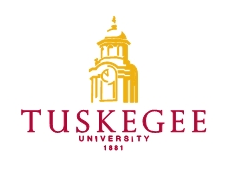 Tuskegee University National Center of Archives and MuseumsTuskegee, AL 36088A joint project of Tuskegee University National Center of Archives and Museums and History Department, Auburn University, Alabama2009, Tuskegee University.  All rights reserved.TABLE OF CONTENTS		Collection Summary	Administrative Information	Index Terms	Agency History	Scope and Content	Arrangement	Restrictions	InventoryCollection Summary	Creator:			Robert Korstad	Title:				The Papers of Eric Krystall	Dates:				1915-68	Quantity:			1.3 cubic feet	Identification:Abstract: 	The material included in this collection is pertinent to the study of Samuel “Sammy” Younge.	Contact Information:	Tuskegee University National Center of Bioethics, Archives and Museums					Tuskegee University					Tuskegee, AL 36088 USA					Phone: (334) 725-2383					Fax: 					Email: archives@tuskegee.edu					URL: www.tuskegee.eduAdministrative Information	Preferred CitationThe Papers of Eric Krystall	Acquisition InformationAcquired December 18, 2009, as a gift from Robert Korstad, Duke University, Durham, North Carolina.Processing InformationThe records were received from Robert Korstad in a single container.  There is no evidence that original order had been preserved.   During processing, metal fasteners were removed and the documents were placed in acid-free folders.  Copies were made of newspaper clippings that had been taped or glued to paper.  As no original order was apparent, an order was imposed and a single series was created according to the subject matter of the records.  Original file names were preserved as they were found on the folders.  Blank folders were assigned titles according to the contents of the original folder. These artificial titles are noted in the inventory with square brackets. Index TermsThis collection is indexed under the following headings in the Tuskegee University Libraries online catalog. Researchers seeking materials about related subjects, persons, organizations or places should search the catalog using these headings:Subjects: Tuskegee Institute Persons:Samuel YoungeHistory	Not applicable.Scope and ContentsThe collection consists of a variety of early materials from Tuskegee University and information specific to Samuel Younge.ArrangementThe documents are arranged as one series.Restrictions	There are no restrictions on access.  Researchers are responsible for addressing copyright issues on materials not in the public domain.InventorySeries 1. Box	Folder1		Gift of Collection- Robert 01	2	From: “Minutes of the University Commission, 1915		Contains speech by Booker T. Washington, Tantum Hall, M ay 6, 19151	3	Funeral Program: James E. Monroe, Feb 29, 19681	4	Black Thesis, vol. 1. No. 7	1	5	Concerning Samuel Younge1	6	From: The General Administrative Committee to Members of the faculty, 			January 11, 19661	7	Negro Segregationist by William Howard1	8	Proposal to the City Council-Sammy Younge Case1	9	Order of Memorial Service for Samuel Younge1	10	Cartoon: The Sadler-Wallace Sheriff’s Department1	11	Cartoon: US Colored People1	12	Cartoon: Sheriff & Tax Assessor1	13	“Think” by William Howard1	14	Student Human relations Conference, April 14-16, 19661	15	The Editor of the Campus Digest, January 12, 19661	16	Proposal of the Tuskegee city Council, The Ad Hoc Committee for Justice 		in Macon County1	17	Tuskegee Gram, January 10, 19661	18	Form: Reaction to Murder of Samuel Younge, January 6, 19661	19	Statement to the Macon County Board-The Ad Hoc Committee for Justice 		in Macon County1	20	“The Campus Digest,” December 9, 19661	21	Correspondences: Office of the President, Luther H. Foster, October 1, 		1965 (Tuskegee’s Position on general Assemblies.1	22	“Questions for the Board of Revenue,” Submitted by the Ad Hoc 		Committee for Justice in Macon County1	23	Correspondences: To the City Council of Tuskegee, Alabama from Paul 		Puryear and Russell Brown1	24	Tuskegee Protest1	25	Misc. pertaining to Closing of Tuskegee University, April 7, 19681	26	Tuskegee Protest	1	27	S. YoungeBox	Folder2	1	“Student Unrest, Tuskegee Institute, A Chronology,” Compiled and Edited 		by Chester Higgins2	2	“Murder in Tuskegee,’ by Arnold S. Kaufman2	3	“The Murder of a Myth,’ Mark A Chester and Eric Krystall 2	4	“A Study of Buying Habits and Expectations in Tuskegee, Alabama,” Eric 		R. Krystall2	5	“Negro Voters Registration in a Southern City-Democracy or Disillusion,” 		Eric R. Krystall2	6	“Attitudes Towards Integration and Black Consciousness: Southern Negro High School and Their Mothers,” Eric Krystall, Neil Friedman, Glenn Howze and Edgar G. Epps.      2	7	“The ‘Father Absence’ Effect on Adolescent Aspirations: Myth of 		Reality?” Eric R. Krystall and Edgar G. Epps      2	8	“Racial Attitudes of Southern White High School Students,” Agatha E. 		White      2	9	Statement of Philosophy Course, Summer Conference, 1970, Walter 		Buford      2	10	“Voting Behavior and Attitudes toward School Desegregation: A Study of 		Southern Negroes,” Eric R. Krystall, Mark A. Chester, Agatha E. White     2	11	“Attitudes of Southern Black College Students toward Black 		Consciousness and Integration Neil Friedman, Agatha White and Edgar G. 		EppsBox	Folder   3	1	The Activist, June, 1965, vol. 1, no. 1   3	2	The Tuskegee Tribune, vol. 1, no. 1-5   3	3	Report on Alabama Justice, vo.1, no. 5, Feb.3, 1966   3	4	Report of The Ad Hoc Committee for Justice in Macon County of the 		Tuskegee Institute Advancement League,’ vol. I-II   3	5	Mic. Political Fliers, ca. 1966   3	6	The Tribune: A Journal of Report, Opinion, and Interpretation,” vol. 1, no. 		9 Dec. 1964   3	7	“The Tribune…”vo.1, no.10-12   3	8	“The Tribune…” vol. no. 14-15   3	9	“The Tribune…” Mid- May Issue, 1965   3	10	“The Tribune…” June 1965